          Boys & Girls, K – 5th Grade Join CUB SCOUTS!

Come to LOCATION (ADDRESS) on DATE / TIME to learn about and join Cub Scouts!!!

Contact PACK CONTACT at PHONE NUMBER or EMAIL or DISTRICT EXECUTIVE at PHONE NUMBER or EMAIL for more information.

Registration Fees of COST will allow you to be a Scout for the remainder of 2024.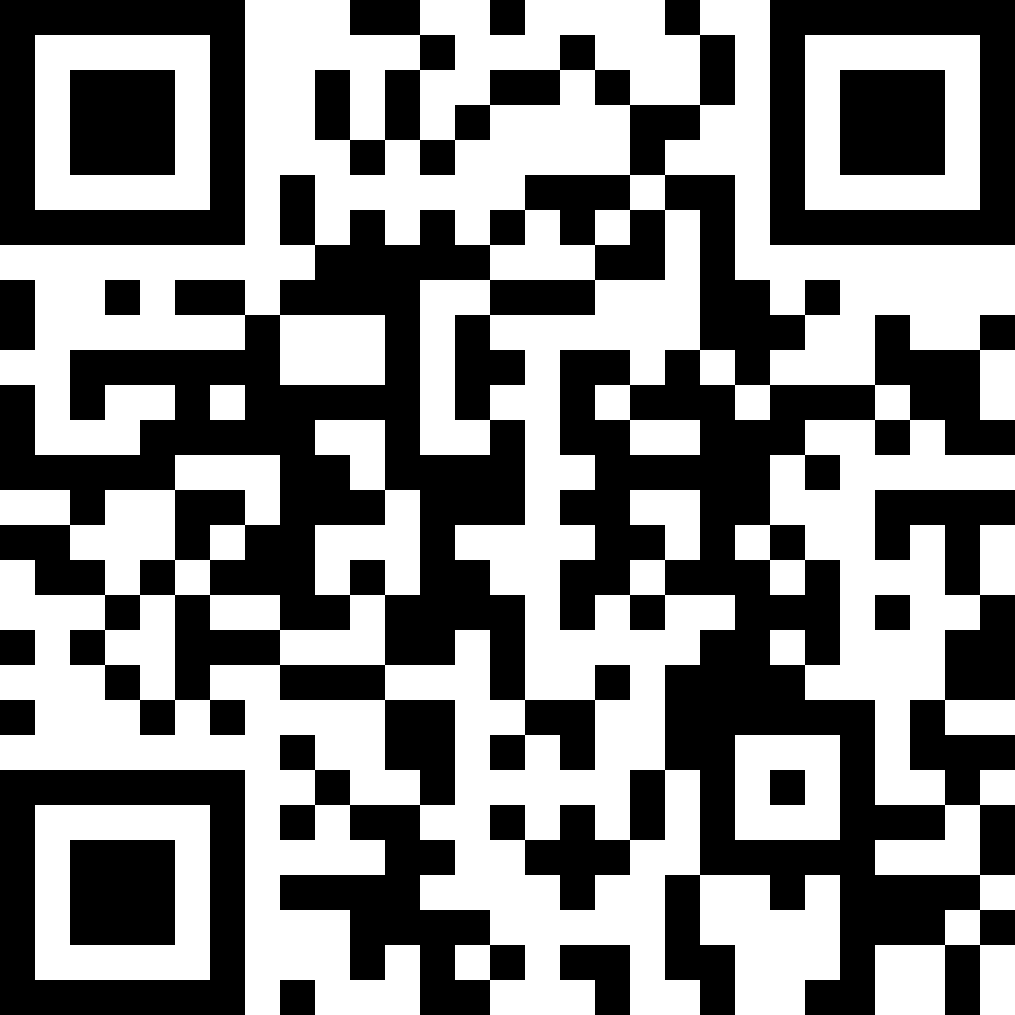 